Summary of Legislation: Proposed Intro. 1294-A would require the New York City Fire Department (FDNY) to submit to the Mayor and the Council, and post on its website, an annual report on the presence of smoke detectors or alarms at sites at which there were civilian fire fatalities during the preceding calendar year. The reports would include information regarding whether such detectors or alarms were operational and the type of technology used in such detectors or alarms. This bill would also require reporting of the cause of death of any civilian fire fatality, as determined by the Office of the Chief Medical Examiner.Effective Date: This local law would take effect immediately and be deemed repealed five years after it becomes law.  Fiscal Year in Which Full Fiscal Impact Anticipated: Fiscal 2017 Fiscal Impact Statement:Impact on Revenues: It is anticipated that there would be no impact on revenues as a result of this legislation.Impact on Expenditures:  It is anticipated that there would be no impact on expenditures as a result of this legislation. Source of Funds To Cover Estimated Costs: N/ASource of Information: 	New York City Council  Estimate Prepared by: 	Jin Lee, Legislative Financial Analyst 				Estimate Reviewed by: 	Regina Poreda Ryan, Deputy Director				Eisha Wright, Head Unit 				Eric Bernstein, Counsel 				Legislative History: This legislation was introduced to the Council on October 13, 2016 as Intro. No. 1294 and referred to the Committee on Fire and Criminal Justice Services. A hearing was held by the Committee on Fire and Criminal Justice Services on October 19, 2016 and the bill was laid over. The legislation was subsequently amended and the amended version, Proposed Intro. No. 1294-A, will be voted on by the Committee on Fire and Criminal Justice Services at a hearing on January 31, 2017. Upon successful vote by the Committee, Proposed Intro. No. 1294-A will be submitted to the full Council for a vote on February 1st, 2017.Date Prepared: January 30, 2017  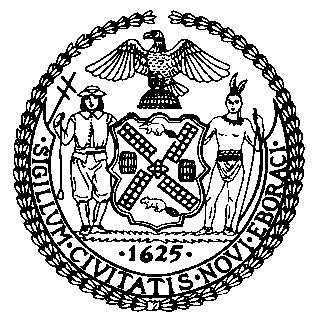 The Council of the City of New YorkFinance DivisionLatonia Mckinney, DirectorFiscal Impact StatementProposed Intro. No:  1294-ACommittee:  Fire and Criminal Justice ServicesTitle: A Local Law to amend the administrative code of the city of New York, in relation to requiring the Fire Department to report on the use and type of smoke detectors and smoke alarms in fire-related deathsSponsors: Council Members Crowley, Palma, Barron, Richards, Eugene and KoslowitzEffective FY17FY Succeeding Effective FY18Full Fiscal Impact FY18Revenues$0$0$0Expenditures$0$0$0Net$0$0$0